Wstęp.Środowisko pracy: Urządzenia będą zainstalowane w obrębie budynku 24 w pomieszczeniu 13D oraz hali 24G i wspomagać będą proces produkcyjny Nowej Linii Jodowej. Urządzenia będą pracować w polu promieniowania jonizującego i w warunkach podwyższonego reżimu czystości – klasa czystości powietrza – strefa szara GMP.Część opisowa.
Cel zamówienia, zakres prac i dostawCelem zamówienia jest zakup i montaż dwóch manipulatorów w układzie wahliwym z linką nośną dostosowanych do posadowienia w budynku 24:- w pomieszczeniu hali 24G - w wersji słupowej, mocowanej do posadzki, wykorzystywany do manipulacji pojemnikami osłonowo – transportowymi P-60 w trakcie przeładunku ze skrzynio - palet na wózki transportowe,- w pomieszczeniu 13D – w wersji podwieszanej, z montażem na ścianie na konstrukcji specjalnej, wykorzystywany do manipulacji pojemnikami osłonowymi z wózków transportowych na ciąg produkcyjny oraz dalej do opakowań handlowych.Wymieniony zakres zamówienia ma za zadanie zmniejszenie obciążenia Operatora przy przeładunku pojemników osłonowo – transportowych. Oba urządzenia będą elementem wyposażenia wspomagającego produkcję na Nowej Linii Jodowej umiejscowionej na terenie Zamawiającego. 1.1	Zamówienie obejmuje: 1.1.1 	Dostawę manipulatora w wykonaniu słupowym (żuraw z łamanym ramieniem) w układzie wahliwym z linką nośną o następujących parametrach:- Udźwig nominalny nie mniej niż 80 kg;- Prędkość podnoszenia max 36 m/min;- Maksymalny wysięg ramienia łamanego 3000 mm od osi słupa;- Dopuszczalne pole martwe pod słupem bez możliwości podnoszenia nie więcej niż fi 1600mm ze środkiem w osi słupa;- Wysokość posadowienia manipulatora na słupie (wysokość słupa) więcej niż 2000mm;- Wysokość całkowita urządzenia nie może przekroczyć 2700 mm licząc od posadzki;- Zakres podnoszenia od poziomu posadzki do minimum 1200mm;- Minimalny prześwit pod ramieniem w obszarze roboczym z wykluczeniem części chwytnej nie mniej niż 2200mm;- Wymiar stopy słupa nie mniej niż 500x500 mm;- Stopień ochrony IP 54;- Napięcie zasilania / częstotliwość 230V / 50Hz;- Kolor manipulator wg RAL 5010 (ciemny niebieski) lub zbliżony;- Mocowanie manipulatora według ekspertyzy dostarczonej przez Zamawiającego; - Sterowanie podnoszeniem z wykorzystaniem intuicyjnej rękojeści sterującej o długość rękojeści 500 +/_ 50mm z funkcją trybu płynnego (podnoszenie i opuszczanie poprzez wywieranie nacisku na sam ładunek);- Uniwersalna końcówka robocza z szybko wymiennym narzędziem do podnoszenia;- Przycisk STOP (uruchamia hamulec mechaniczny);- Dotykowy panel sterujący;- Ogranicznik obrotu uniemożliwiający całkowite ustawienie ramion w linii prostej;- Automatyczne rozpoznanie masy przenoszonego ładunku;- Automatyczne równoważenie masy przenoszonego ładunku;- Precyzyjne sterowanie prędkością podnoszenia;- Zliczanie liczby cykli roboczych;- Panel sterujący z funkcją diagnostyka błędów, ograniczeniem udźwigu i ograniczeniem zakresu podnoszenia;- Mechaniczny hamulec uruchamiany przy braku zasilania lub z przycisku STOP (kiedy hamulec jest uruchomiony, nie ma możliwości opuszczenia ładunku)- certyfikat CE w języku polskim;- Dokumentację Techniczno – Ruchową DTR w języku polskim;- dokumentację niezbędną do rejestracji w UDT;- instrukcję stanowiskową w laminowanej oprawie 2 szt. w języku polskim;Dostawę manipulatora w wykonaniu podwieszanym (żuraw podwieszony na konsoli mocowanej do ściany z łamanym ramieniem) w układzie wahliwym z linką nośną o następujących parametrach:- Udźwig nominalny nie mniej niż 80 kg;- Prędkość podnoszenia max 36 m/min;- Maksymalny wysięg ramienia łamanego 2000 mm od osi słupa;- Dopuszczalne pole martwe pod słupem bez możliwości podnoszenia nie więcej niż fi 750mm ze środkiem w osi słupa;- Wysokość posadowienia manipulatora na słupie (wysokość słupa) więcej niż 2000mm;- Wysokość całkowita urządzenia nie może przekroczyć 900 mm licząc od płyty montażowej bez uchwytu i haka.;- Zakres podnoszenia minimum 1500mm;- Stopień ochrony IP 54;- Napięcie zasilania / częstotliwość 230V / 50Hz;- Kolor manipulator wg RAL 5010 (ciemny niebieski) lub zbliżony;- Mocowanie manipulatora według ekspertyzy dostarczonej przez Zamawiającego;- Sterowanie podnoszeniem z wykorzystaniem intuicyjnej rękojeści sterującej o długość rękojeści 150 +/_ 50mm z funkcją trybu płynnego (podnoszenie i opuszczanie poprzez wywieranie nacisku na sam ładunek) - Uniwersalna końcówka robocza z szybko wymiennym narzędziem do podnoszenia;- Przycisk STOP (uruchamia hamulec mechaniczny);- Dotykowy panel sterujący;- Ogranicznik obrotu uniemożliwiający całkowite ustawienie ramion w linii prostej;- Automatyczne rozpoznanie masy przenoszonego ładunku;- Automatyczne równoważenie masy przenoszonego ładunku;- Precyzyjne sterowanie prędkością podnoszenia;- Zliczanie liczby cykli roboczych;- Panel sterujący z funkcją diagnostyka błędów, ograniczeniem udźwigu i ograniczeniem zakresu podnoszenia;- Mechaniczny hamulec uruchamiany przy braku zasilania lub z przycisku STOP (kiedy hamulec jest uruchomiony, nie ma możliwości opuszczenia ładunku)- certyfikat CE w języku polskim;- Dokumentację Techniczno – Ruchową DTR w języku polskim;- dokumentację niezbędną do rejestracji w UDT;- instrukcję stanowiskową w laminowanej oprawie 2 szt. w języku polskim;Dostawa 2 szt. chwytaka specjalnego zgodnego z już posiadanym u Zamawiającego systemem (rys. zał. nr.1) i współpracujących z manipulatorami poz.:1.1.1 i poz.: 1.1.2 oraz już posiadanym na terenie OR POLATOM manipulatorem z zachowaniem pełnej zamienności;Dostawa konsoli mocującej do podwieszenia manipulatora opisanego w poz. 1.1.2. według założeń uzgodnień i w oparciu o ekspertyzę budowlana dostarczoną przez Zamawiającego (Zał.2).Montaż poz.: 1.1.1.; 1.1.2.; 1.1.3; 1.1.4 obejmujący:- transport urządzeń do zakładu Zamawiającego;- scalanie i kompletowanie wyposażenia;- montaż mechaniczny i elektryczny urządzenia;- dostawa niezbędnych elementów złącznych;- wykonanie i zabudowa przyłącza elektrycznego dla zasilania urządzenia oraz dostawa skrzynki elektrycznej z wyposażeniem i łącznikiem głównym (Zamawiający doprowadzi odpowiednie zasilanie elektryczne do miejsca posadowienia urządzenia);- uruchomienie urządzenia;- przeprowadzenie prób i testów;- dostarczenie dokumentacji odbiorczej urządzenia- szkolenie dla Operatorów.Informacje dodatkowe
Prawo do dysponowania nieruchomością na cele budowlane:
Zamawiający oświadcza, że posiada prawo do dysponowania nieruchomością, na której będzie realizowane zadanie tj. budynek 24ABCDW przy ul. Andrzeja Sołtana 7 w Otwocku.
Przepisy prawne związane z projektowaniem i wykonaniem zamówienia:
Ustawa z dnia 7 lipca 1994 roku Prawo Budowlane (Dz.U. 2013.1409 wraz z późniejszymi zmianami),Rozporządzenie Ministra Infrastruktury w sprawie warunków technicznych, jakim powinny odpowiadać budynki i ich usytuowanie z dnia 12 kwietnia 2002 r. (Dz.U. Nr 75, poz. 690) tj. z dnia 17 lipca 2015 r. (Dz.U. z 2015 r. poz. 1422),Rozporządzenie Ministra Infrastruktury z dnia 2 września 2004 r. w sprawie szczegółowego zakresu i formy dokumentacji projektowej, specyfikacji technicznych wykonania i odbioru robót budowlanych oraz programu funkcjonalno-użytkowego (Dz.U. 2004 nr 202 poz. 2072 wraz z późniejszymi zmianami),Rozporządzenie Ministra Infrastruktury z dnia 23 czerwca 2003 r. w sprawie informacji dotyczącej bezpieczeństwa i ochrony zdrowia oraz planu bezpieczeństwa i ochrony zdrowia (Dz.U. 2003 nr 120 poz. 1126 wraz z późniejszymi zmianami),Rozporządzenie Ministra Zdrowia z dnia 1 października 2008 roku w sprawie wymagań Dobrej Praktyki Wytwarzania (Dz. U. Nr 184, poz. 1143 wraz z późniejszymi zmianami).Ustawa z dnia 6 września 2001 roku – Prawo farmaceutyczne (Dz.U.2008 nr 45 poz.271 wraz z późniejszymi zmianami),Ustawa z dnia 29 listopada 2000 roku – Prawo Atomowe (Dz.U. 2014 poz. 1512 dla ustawy Dz.U. 2001 Nr 3 poz. 18 wraz z późniejszymi zmianami).Załączniki

lista załączników:
Zał. nr 1 – Rys. nr: 100_000 „Chwytak 1” OR POLATOM; Rysował: M. Wieczorek;Zał. Nr 2 – Sprawdzenie możliwości montażu dźwigników do posadzki do ściany w budynku 24D i 24G w NCBJ OR POLATOM ul. Andrzeja Sołtana 7 05-400 Otwock czerwiec 2020 opracowanie Tomasz Nicer i Marcin Majewski.Wymagania dotyczące gwarancji:   - Gwarancja dotyczy wad ukrytych lub powstałych w skutek wadliwej konstrukcji, niewłaściwych materiałów, niewłaściwego wykonania, niewłaściwego montażu lub instalacji.- gwarancji na dostarczone urządzenia w okresie 24 miesięcy od daty podpisania protokołu odbioru.- czas naprawy gwarancyjnej nie może przekroczyć 14 dni kalendarzowych od daty zgłoszenia usterki lub awarii.- reakcja serwisu na zgłoszenie nastąpi w czasie do 72 godzin.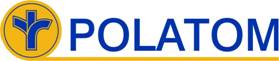 SpecyfikacjadoZamówienia
Manipulator wspomagający transport bliski pojemników P60 w ciągu produkcyjnym linii do produkcji NaI131.Adres obiektu budowlanego:05-400 Otwocku ul. Andrzeja Sołtana 7pomieszczenia:- 13D w cz. „D” budynku nr 24;- hala w cz. „G” budynku 24.
                          Zamawiający:Narodowe Centrum Badań Jądrowych Ośrodek Radioizotopów POLATOM05-400 Otwocku ul. Andrzeja Sołtana 7Autorzy opracowania:Piotr KocyanKazimierz KorgaKrzysztof Dębiec